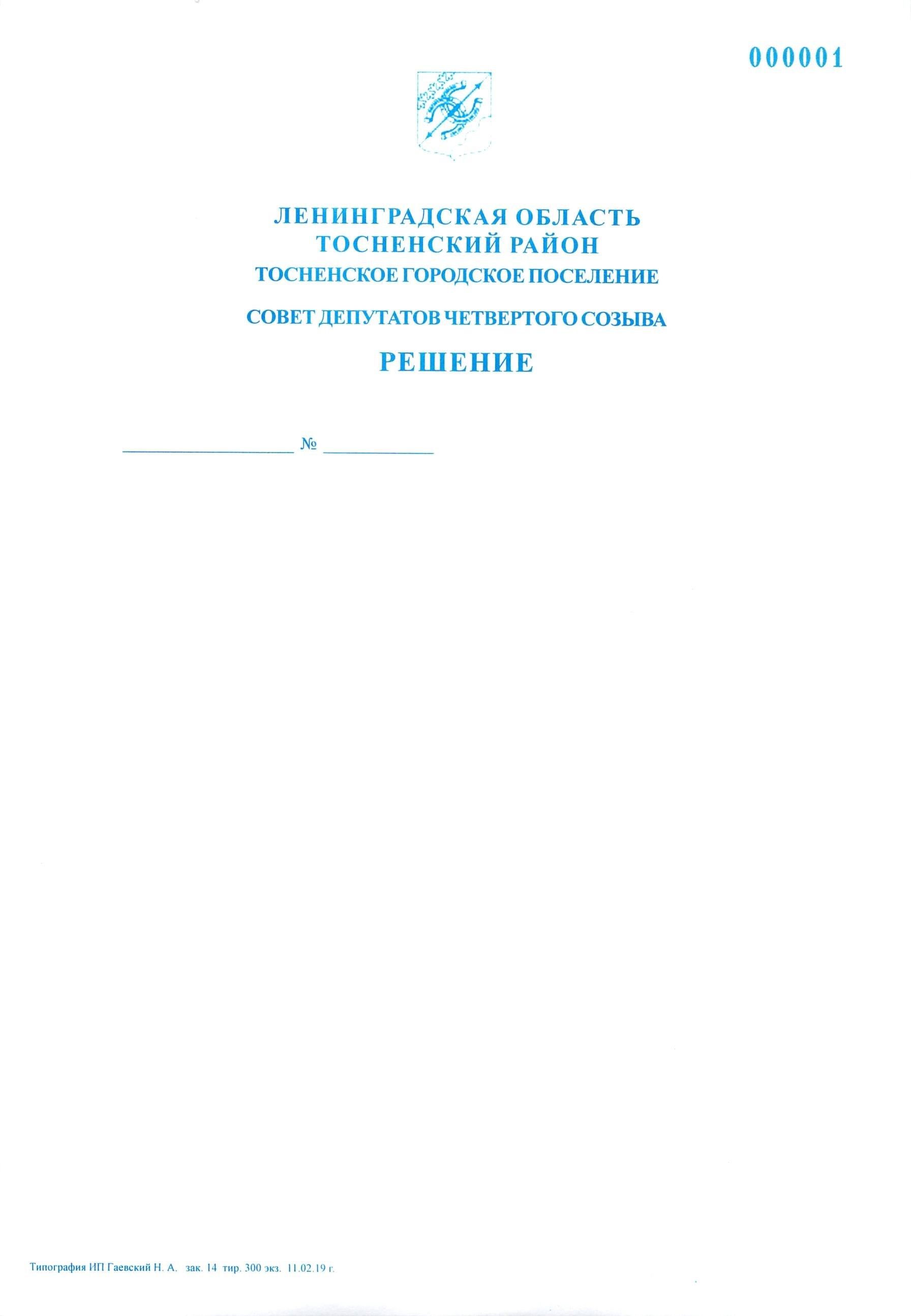            20.11.2019                      15О проведении публичных слушаний по проекту бюджетаТосненского городского поселения Тосненского районаЛенинградской области на 2020 год и на плановый период2021 и 2022 годов	В соответствии с Федеральным законом от 06.10.2003 № 131-ФЗ «Об общих принципах организации местного самоуправления в Российской Федерации» и Порядком организации и проведения общественных обсуждений, публичных слушаний на территории Тосненского городского поселения Тосненского района Ленинградской области, утвержденным решением совета депутатов Тосненского городского поселения Тосненского района Ленинградской области от 22.11.2018 №159 (с учетом изменений, внесенных     решением совета депутатов Тосненского городского поселения Тосненского района       Ленинградской области от 05.07.2019 №189), совет депутатов Тосненского городского   поселения Тосненского района Ленинградской областиРЕШИЛ:	1. Провести публичные слушания по проекту бюджета Тосненского городского     поселения Тосненского района Ленинградской области на 2020 год и на плановый период 2021 и 2022 годов 16 декабря 2019 года в 16.00 по адресу: Ленинградская область,             г. Тосно, пр. Ленина, д. 32 в малом зале администрации муниципального образования   Тосненский район Ленинградской области.	2. Аппарату совета депутатов Тосненского городского поселения Тосненского     района Ленинградской области совместно с администрацией муниципального образования Тосненский район Ленинградской  области обеспечить официальное опубликование   и обнародование проекта бюджета Тосненского городского поселения Тосненского       района Ленинградской области на 2020 год и на плановый период 2021 и 2022 годов           и настоящего решения не позднее 23.11.2019.	3. Установить, что в публичных слушаниях вправе принять участие население       Тосненского городского поселения Тосненского района Ленинградской области, а также иные заинтересованные лица.	4. Установить, что ознакомление с проектом документа, выносимого на публичные слушания, осуществляется в источниках официального опубликования, обнародования.2	5. Установить, что предложения граждан по проекту бюджета Тосненского городского поселения Тосненского района Ленинградской области на 2020 год и на плановый период 2021 и 2022 годов принимаются до 16.00 по московскому времени 16 декабря 2019 года аппаратом совета депутатов Тосненского городского поселения Тосненского района Ленинградской области по адресу: Ленинградская область, г. Тосно, пр. Ленина, д. 32,   каб. 43.	6. Ответственным за регистрацию участников публичных слушаний назначить     Николаеву Наталью Николаевну, главного специалиста аппарата совета депутатов          Тосненского городского поселения Тосненского района Ленинградской области.	7. Аппарату совета депутатов Тосненского городского поселения Тосненского     района Ленинградской области совместно с администрацией муниципального образования Тосненский район Ленинградской области обеспечить организацию и проведение публичных слушаний по проекту бюджета Тосненского городского поселения Тосненского района Ленинградской области на 2020 год и на плановый период 2021 и 2022 годов.Глава Тосненского городского поселения	                                                          А.Л. КанцеревВоробьева Оксана Владимировна, 8(81361)3322915 гв